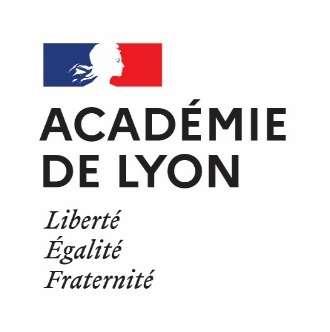 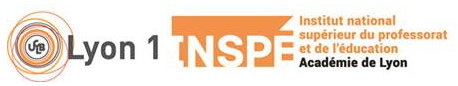 CAHIER DES CHARGES DES STAGES MASTERS MEEF - 2nd degré ETUDIANTS SE DESTINANT AUX METIERS DE L’ENSEIGNEMENTDocument destiné à être remis :-aux responsables de Master- aux chefs d’établissements- aux maîtres de stage● CONTACTS DES RESPONSABLES DE PARCOURS TOUTES UNIVERSITES Voir liste en page suivante (page 2)● CONTACTS A L’INSPÉ– BUREAU ACADEMIQUE DES STAGESResponsable : Marion DUBOSQMail : marion.dubosq@univ-lyon1.frSuivi de la mise en stage pour Lyon : Stéphane SERVIGNATMail : stephane.servignat@univ-lyon1.frSuivi de la mise en stage pour St Etienne: Catherine JouveMail : catherine.jouve@univ-lyon1.fr● CONTACTS AU RECTORAT – DFIEResponsables de l’organisation des stages : Audrey PAILLARDMail : audrey.paillard@ac-lyon.fret Emmanuel RIEUMail : emmanuel.rieu@ac-lyon.fr Secrétariat : Emilie SERPINETMail :  dfie-secretariat@ac-lyon.frResponsables parcours MEEF 2019/2020 (INSPÉ, LYON 1, LYON 2, LYON 3, UJM, UCLY)A – RAPPEL INSTITUTIONNELCi-dessous le tableau récapitulatif des modalités d'organisation de l'année de stage - année scolaire 2020-2021. Pour les parcours de l’Université Jean Monnet , c’est Catherine Jouve qui réalise avec les étudiants les listes de vœux.La mise en stage est établie par un protocole que chaque étudiant doit respecter. L’étudiant ne doit pas prendre attache auprès d’un établissement voire d’un tuteur en amont de la mise en stage.  La mise en stage est réalisée par le bureau académique des stages à partir de la liste de vœux des étudiants. Cette liste est à compléter avant le 2 octobre et envoyer par le responsable de parcours ou par la scolarité rattachée au parcours. Si cette liste nous parvient après le 2 octobre nous ne pourrons assurer la mise en stage le 21 novembre, elle sera retardée. Il est également très important de bien spécifier les vœux :  stage dans le public ou le privé  (ce qui engendre la préparation du CAFEP) et de nous faire part des situations particulières ( AED, contractuel dans un établissement scolaire pour l’année, en situation d’handicap, etc…). L’étudiant peut proposer un établissement et un tuteur néanmoins, les étudiants ne peuvent être assurés d’effectuer leur stage avec le professeur proposé puisque cela dépend de la validation des corps d’inspection. Ce sont les inspecteurs de chaque discipine qui donne les lieux et les tuteurs, à partir de cette liste nous essayons de nous rapprocher  de vos vœux.Si le délai d’envoi est respecté les responsables de parcours et les scolarités seront avertis à partir du 17 octobre du lieu d’affectation de leurs étudiants. Les étudiants devront être prévenus à partir du 2 novembre au retour des vacances scolaires soit par les responsables de parcours, les scolarités ou Mme Jouve pour l’Université Jean Monnet.Si toutefois cette mise en stage rencontrait un problème ( comme un tuteur malade…. ) nous pourrons modifier avant le 15 novembre les affectations.Nous rappelons qu’aucun changement ne sera réalisé pour convenance personnelle. De même aucun échange entre étudiant ne sera accepté. B – DISPOSITIONS GENERALESPrésentation de l’organisation des stages.Les stages sont proposés aux étudiants inscrits en master et aux étudiants déjà titulaires d’un master, préparant l’un des concours de recrutement de professeur, de documentaliste ou de conseiller principal d’éducation. I – Le stage d’observation et de pratique accompagnée en 1ère année de master Ce stage est obligatoire, il entre dans la validation de l’UE stage. Si un étudiant est absent, il doit avertir le chef d’établissement, le tuteur et le responsable de parcours et un certificat médical doit être transmis au responsable de parcours et à l’établissement. Le bureau des stages doit être avisé rapidement en cas d’abandon ou de longues absences.Ce stage d’observation et de pratique accompagnée est organisé sur 2 périodes de 54 h chacune (un stage filé au premier semestre et un stage groupé au second semestre).Les 54H correspondent à des heures de cours mais également aux entretiens avec le maitre de stage et l’équipe disciplinaire, à la préparation de TP, aux rencontres avec les différents acteurs de l’établissement, (CPE, Conseiller d’orientation et psychologue…) et à la participation à des réunions pédagogiques avec accord du chef d’établissement (un conseil pédagogique, conseil de classe, commission permanente, conseil d’administration etc…) Il a pour but de familiariser les étudiants aux situations professionnelles rencontrées par les professeurs, les documentalistes ou les CPE et de favoriser les réflexions et les échanges entre les stagiaires et l’ensemble des professionnels relevant de la structure concernée.A – Le stage filé de 54 heures (1 jour par semaine) pendant 9 semaines : Cette période d’observation et de prise de repères conduit progressivement l’étudiant vers une implication dans le processus d’élaboration des activités. Il se voit confier des tâches d’enseignement ou d’éducation en présence de son maître de stage et sous son contrôle. Pour tous les parcours : 1 jour par semaine pendant 9 semaines du 23 novembre 2020 au 5 février 2021 et selon le jour choisi par chaque parcours (se reporter au tableau)Exemples d’activités lors du stage en période d’observation : Repérer le déroulement des différentes phases d’un cours, d’un TP. Analyser leur déroulement et leur articulation.Observer les gestes professionnels d’un « expert », de la conception à la mise en œuvre de contenus d’enseignement.Découvrir le système scolaire et les différents dispositifs dans un établissement. Rencontrer les différents acteurs participant à la scolarité de l’élève.B – Le stage groupé de 54 heures pendant 2 semaines :Quatre périodes ont été proposées :54 heures à répartir dans la période du 22 février au 5 mars 2021 ;ou54 heures à répartir dans la période du 22 mars au 2 avril 2021ou54 heures à répartir dans la période du 29 mars au 9 avril 2021ou54 heures à répartir dans la période du 26 avril au 7 mai 2021Chaque discipline a choisi sa période, se référer aux autres documents proposés.Ce stage de pratique accompagnée est l’occasion pour les étudiants stagiaires de s’exercer à la pratique réelle du métier envisagé : préparation et conduite d’un cours ou d’une séquence d’enseignement, analyse de cette conduite de classe sous forme d’entretien avec le maitre de stage, suivi d’un projet de classe, préparation et conduite d’une évaluation, gestion et encadrement de la classe, présence à un conseil de classe, à une commission permanente ou un conseil d’administration avec autorisation du chef d’établissement, présence à un aide au fonctionnement du centre de documentation et d’information et à l’utilisation des ressources documentaires, organisation, animation d’un service de vie scolaire et suivie des absences des élèves.II – Le stage filé d’observation et de pratique accompagnée en 2ème année de master       Parcours B (étudiants non admis au concours)Ce stage est obligatoire. Si un étudiant est absent, il doit avertir le chef d’établissement, le tuteur et le responsable de parcours et un certificat médical doit être transmis au responsable de parcours et à l’établissement. Le bureau des stages doit être avisé rapidement en cas d’abandon ou de longues absences.Pour tous les parcours : 1 jour par semaine pendant 9 semaines : Stage filé du 23 novembre 2020 au 5 février 2021 selon le jour du stage  (Pas de stage au 2ème semestre sauf pour les CPE), selon le jour choisi par chaque parcours (se reporter au tableau page 2).Spécificité pour le parcours CPE : un stage filé le mardi du 23 novembre 2020 au 5 février 2021 + un stage massé du 22 février au 5 mars 2021Ce stage est assimilé à un stage de pratique accompagnée avancé.Il ne s’agit plus d’un stage d’observation mais d’une réelle participation à l’élaboration et à la mise en place des cours.Exemples d’activités lors du stage en pratique accompagnée :Préparation des cours, TD et TP sous couvert du maître de stage.Prise en main de la classe sous la responsabilité du maître de stage.Co-animation avec un autre étudiant.Ceci nécessite de la part de l’étudiant une véritable implication dans l’établissement, par exemple :Rencontre avec les différents acteurs (documentaliste, CPE, équipe médicale…).Réelle intégration à l’équipe pédagogique, l’étudiant profitera ainsi de l’expérience de chacun et de la réflexion qui peut être menée dans un travail d’équipe.Participation aux projets pédagogiques, non seulement dans sa discipline mais également dans les autres.Pour une meilleure vue d'ensemble des niveaux, ce stage pourra se faire dans la mesure du possible dans un autre type d’établissement que le stage en M1.Le maître de stage prendra en compte le fait que ces étudiants ont déjà suivi un stage d’observation et de pratique accompagnée l’année précédente.Le maître de stage est chargé de l’accompagnement et du suivi des étudiants. Il exerce auprès de ces derniers un rôle de guide à leur arrivée dans l’établissement et prend part à la construction des compétences professionnelles attendues.Selon la nature du concours, il aide à l’organisation des cours, intervient sur les questions relatives à la conduite de la classe et à la gestion de différentes situations pédagogiques et éducatives, notamment pour prévenir les comportements discriminatoires et régler les conflits.Il conseille l’étudiant en ce qui concerne la prise en charge du service de vie scolaire ou du centre de documentation et d’information et procède à un suivi régulier de l’étudiant pendant toute la durée du stage.Rappels importantsUne convention de stage sera signée entre l’étudiant, le chef d’établissement et le responsable du parcours dans chaque université concernée. L’étudiant doit se présenter dans l’établissement avec 3 exemplaires signés par sa scolarité et lui même, lors du premier jour de stage. Le chef d’établissement les signe. L’étudiant garde un exemplaire et apporte à sa scolarité les deux autres exemplaires. Le premier jourdu stage, il est important que l’étudiant se présente avec sa convention.. Nous rappelons que cette convention sert d’assurance en cas d’accident.Toute absence au stage doit être justifiée auprès du chef d’établissement.Les étudiants et les responsables de parcours sont priés de ne pas prendre directement contact avec le Rectorat.DROITS ET DEVOIRS DE L’ETUDIANT ET DU MAITRE DE STAGE  ACTIVITES DES ETUDIANTS LORS DES STAGESACTIVITES DU MAÎTRE DE STAGE LORS DU STAGELa responsabilité des maîtres de stage consiste à faciliter et favoriser l’activité des étudiants. Restituer la séquence en cours dans l’organisation des acquisitions durant l’année, (Objectifs).  Présenter les articulations des programmes, les contenus de la discipline avec l’histoire des Arts, le socle commun de connaissances et de compétences - Aider l’étudiant à concevoir des séquences d’enseignement (Articulation Pratique et Théorie, références, Œuvres). Présenter les différentes tâches qui l’attendent (l’évaluation, les conseils de classes, les différents examens, remplir les dossiers scolaires, compléter sa documentation). Analyser des pratiques et proposer des remédiations.L’EVALUATION DU STAGEIl appartiendra à chaque responsable de parcours de prendre contact avec les tuteurs afin de leur spécifier le mode d’évaluation choisi par la discipline. Une fiche de liaison générique ( page 8) à compléter par le maître de stage est proposée pour l’Université de Jean Monnet. Elle est à retourner à Catherine Jouve ( catherine.jouve@univ-st-etienne.fr).FICHE DE LIAISON GENERIQUE A COMPLETER PAR LE MAITRE DE STAGEen fin de : *STAGE D’OBSERVATION/PRATIQUE ACCOMPAGNEE (M1)ouen fin de : *STAGE DE PRATIQUE ACCOMPAGNEE AVANCÉE (M2 Parcours B)Fiche à compléter par le maître de stage et à retourner à Catherine Jouve (catherine.jouve@univ-st-etienne.fr)Nom de l’établissement d'accueil : ……………………………………………………………………………………………Commune et département de l’établissement d’accueil : …………………………………………………………Comportement général de l’étudiantCompétences Remarques :UNIVERSITEDISCIPLINENOMSADRESSE MAILLYON 1 - INSPE Commerce venteVéronique MOLLIEXveronique.molliex@univ-lyon1.frLYON 1 - INSPE Maths Sciences PhysiquesChristian MEILLANDchristian.meilland@univ-lyon1.frLYON 1 - INSPE Lettres Histoire Géo -Lettres Anglais - Lettres EspagnolIsabelle GUILLEMARDisabelle.guillemard@univ-lyon1.frLYON 1 - INSPES2I – CONDUITE ROUTIERE  – ARTS APPLIQUES – TECHNOLOGIE – GENIE CIVILChristian MICHAUDchristian.michaud@univ-lyon.frLYON 1 - INSPE Génie Electrique  Marie-Ange RAULETmarie-ange.raulet@univ-lyon1.frLYON 1 – INSPE Bio chimie Génie, Bio/Biosante,STMSSébastien GuiralSébastien.guiral@univ-lyon1.frLYON 1 - INSPE Conseiller principal d’éducationNadia BELKIS nadia.belkis@univ-lyon1.frLYON 1  MathsJana TrgallovaJana.trgalova@univ-lyon1.frLYON 1  MathsFrédérique BIENVENUEfrederique.bienvenue@univ-lyon1.frLYON 1  Sciences Physiques et ChimieNathalie PEROLnathalie.perol@univ-lyon1.frLYON 1  Sciences Physiques et ChimieMagali ATTAGNANT-TORRESANmagali.attagnant-torresan@univ-lyon1.frLYON 1  SVTUOlivier MORINolivier.morin@univ-lyon1.frLYON 1  SVTUDanièle VIALdaniele.vial@univ-lyon1.frLYON 1  EPSPierre LORCApierre.lorca@univ-lyon1.frLYON 1  EPSCyril SOUCATcyril.soucat@univ-lyon1.frLYON 1  EPSOphélie BALophelie.bal@univ-lyon1.frLYON 1NumériqueOlivier GLÜCK olivier.gluck@univ-lyon1.frLYON 1NumériqueNicolas PRONOSTnicolas.pronost@univ-lyon1.frLYON 2Lettres ClassiquesDaniel VALLATdaniel.vallat@univ-lyon2.frLYON 2Lettres modernes Laurent SUSINIl_susini@yahoo.frLYON 2MusiqueJean DUCHAMPjean.duchamp@univ-lyon2.frLYON 2MusiqueSabine VERGNAUDsabine.vergnaud@unv-lyon2.frLYON 2Histoire géographieCyrille AILLETcyrille.aillet@univ-lyon2.frLYON 2Sciences éco et socialesClaire SILVANTclaire.silvant@univ-lyon2.frLYON 2AllemandRalf ZSCHACHLITZralf.zschachlitz@univ-lyon2.frLYON 2AnglaisJoséphine REMONjosephine.remon@univ-lyon2.frLYON 2EspagnolNathalie DARTAI-MARANZANAnathalie.dartai@univ-lyon2.frLYON 2EspagnolMagali KABOUSmagali.kabous@univ-lyon2.frLYON 2Economie Gestion A B CLaurence CECCHINIlaurence.cecchini@univ-lyon2.frLYON 2Economie Gestion A B C Bernard BAUDRYBernard.Baudry@univ-lyon2.frLYON 3AnglaisDenis JAMETdenis.jamet@univ-lyon3.frLYON 3ItalienHélène SOLDINIhelene.soldini@univ-lyon3.frLYON 3ItalienPierre GIRARDpierre.girard@univ-lyon3.frLYON 3Lettres classiques Marine BRETIN-CHABROLmarine.bretin-chabrol@univ-lyon3.frLYON 3Lettres modernesCorinne FUG-PIERREVILLEcorinne.pierreville@univ-lyon3.frLYON 3PhilosophieTristan GARCIAtristanlucques.garcia@gmail.comLYON 3Histoire GéographieCaroline CHEVALIER ROYETcaroline.chevalier-royet@univ-lyon3.frLYON 3Histoire GéographieJudicaëlle DIETRICHjudicaelle.dietrich@univ-lyon3.frLYON 3Information/documentationChristian COTE christian.cote@univ-lyon3.frUCLYPhilosophie   LettresAnne-Charlotte TAUTYactauty@univ-catholyon.frUJMAnglaisRémi DIGONNETremi.digonnet@univ-st-etienne.frUJMEspagnolEmmanuelle  SOUVIGNETemmanuelle.souvignet@free.frUJMArts plastiquesAnne FAVIERanne.favier@univ-st-etienne.frUJMEPSFlorian GODONFlorian.godon@univ-st-etienne.frUJMEPSNoémie FERRATONNoemie.ferraton@univ-st-etienne.frUJMLettresYves CLAVARONyves.clavaron@univ-st-etienne.frUJMLettresPierre MANENpierre.manen@univ-st-etienne.fUJMSciences physiques et chimieEric LAFONeric.lafon@univ-st-etienne.frUJMHistoire et géographieJean-François BRUNjf.brun@univ-st-etienne.frUJMSVTMarie GERBEmarie.gerbe@univ-st-etienne.frUJMMathsLaetitia PAOLIlaetitia.paoli@univ-st-etienne.frDATESTACHE EFFECTUEEREMARQUESAu plus tard Vendredi 2 octobre 2020Retour N°1 des listes des inscriptions des étudiants au bureau des stages.Pour mises en stage le 23 novembre 2020Entre le 3 octobre et le vendredi 9 octobre 2020Retour N°2 des listes des inscriptions des étudiants au bureau des stages.Pour mises en stage le 30 novembre 2020Si la date du 2 octobre n’est pas respectée pour le retour des listes, nous ne pourrons assurer la mise en stage le 23 nov. , elle sera reportée au 30 nov. Le stage massé ne sera toutefois pas décalé.Entre le 6 octobre et le 12 octobre 2020Réunion d’affectation des étudiants (second degré/CPE)13 octobre 2020Envoi aux MS et chefs d’établissements pour vérification17 octobre 2020Envoi aux responsables de parcours pour transmission aux étudiants Du  2 novembre au 15 novembre 2020Régulation entre le bureau des stages, les étudiants, les parcours, les établissementsFormalités administratives- conventionATTENTION : vacances scolaires du 17.10.2020 au 02.11.2021 => établissement et MS indisponibles : aucune demande de changement ne pourra être validée (pas de régulation possible durant cette période)Début novembre Réunion : MS/parcours/inspecteursLundi 23 novembre 2020 Début des stages
Les étudiants accueillis dans un établissement doivent durant leurs stages :Connaître l’administration, le fonctionnement, l’environnement socio-culturel de l’établissementSe mettre dans une posture professionnelle (Attitude, tenue vestimentaire, éthique)Respecter le règlement de l’établissement qui l’accueille (horaires, règlement intérieur, confidentialité, sécurité.)S’informer du projet d’établissement et de ses différents voletsMener des cours, TP, TD avec le tuteur dans la classe.  Analyser le dispositif didactique et pédagogique mise en place (Structure d’une leçon) avec le tuteur.Assister dans la mesure du possible à des réunions dans l’établissementObserver et participer à des dispositifs particuliers (section européenne, sportives, option spécifique, ULIS, PPRE…) et des projets pédagogiques mis en place dans l’établissement.Faire découvrir les différentes facettes du fonctionnement de l’établissement scolaire et de sa spécificité, les fonctions et rôles des   différents acteurs*Equipe d’encadrement (chef d’établissement, adjoint, intendant)*Equipe éducative : professeurs (dont documentaliste) CPE, pôle santé*Les parents*Partenariat divers*Réseau informatique.   *Salles spécialisées et matériel didactique spécifique (langue, laboratoire, gymnaseActivités dans la classeRepérer le déroulement des différentes phases d’un cours, d’un TP. Analyser leur déroulement et leur articulationObserver les gestes professionnels d’un « expert », de la conception à la mise en œuvre de contenus d’enseignementProposer des contenus d’enseignement, séquence, exercices (objectifs, problématique, activité, évaluation)Prendre en charge un groupe d’élèvesPrendre en charge la classe sous la responsabilité du maître de stagePrendre conscience de la diversité des élèvesPrésenter son travail en amont de la séance qu’il effectuera, prendre en compte les observations et écouter les conseils lors du débriefing qui suivra la séance afin de remédier à d’éventuelles difficultés pour les séquences suivantesAborder la problématique « évaluation/ notation » des « compétences » des élèvesAssurer la continuité de l’enseignement entre l’étudiant et le maître de stage à travers le cahier de texteActivité dans l’établissementParticipation à un conseil de classe, conseil pédagogique, conseil d’administrationApproche interdisciplinaire : IDD, TPE, « Les Éducations à.. » Socle commun, accompagnement personnaliséAssister dans la mesure du possible à des réunions dans l’établissementObserver des dispositifs particuliers (section européenne, sportives, option spécifique, ULIS, PPRE…)Organisation et participation à des sorties (musées, archives, maison de la danse, sorties sportives)NOM et PRENOM DU STAGIAIRE :  ……………………………………………………………………………………UNIVERSITE DU STAGIAIRE  : …………………………………………DISCIPLINE :……………………………….Master 1*    -    Master 2*   (rayez la mention inutile)Nom et prénom du maître de stage : …................................................ ;………………………………………………………..Mail du maître de stage : ………………………………………………………….Mail du maître de stage : ………………………………………………………….Bon : AAssez bon : BMoyen : CInsuffisant : DAssiduité, ponctualitéIntégration dans l’établissementAptitude à travailler en équipeBon : AAssez bon : BMoyen : CInsuffisant : DOrganisation du travail en classe Interaction avec les élèvesAptitude à écouterAptitude à s'exprimer